.[1 – 8]	Step Lock Step, Scuff, Rocking chair	[9 – 16]	2x ½ Toe Struts, 3x Walks, Kick	[17 – 24]	Hitch, Rockstep backwards, 1/4 turn Step, Touch, 1 ½ pivots 	[25 – 32]	2x Cross points, Out Out In Jump together	Restarts:	In the 3rd and 8th walls : after count 16 Kick R forward	Start again!	Kite Like Girl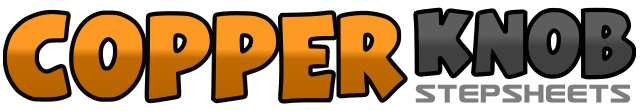 .......Count:32Wall:4Level:Beginner.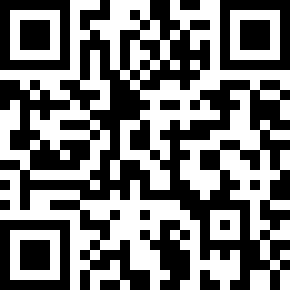 Choreographer:Laura Bartolomei (FR) - October 2016Laura Bartolomei (FR) - October 2016Laura Bartolomei (FR) - October 2016Laura Bartolomei (FR) - October 2016Laura Bartolomei (FR) - October 2016.Music:Kite Like Girl - Gavin DeGrawKite Like Girl - Gavin DeGrawKite Like Girl - Gavin DeGrawKite Like Girl - Gavin DeGrawKite Like Girl - Gavin DeGraw........1 – 2 – 3Step R forward, Cross L behind R, Step R forward	-12:004Scuff L	-12:005 – 6Rock L forward, Recover on R	-12:007 – 8Rock L back, Recover on R	-12:001 – 2Touch L forward, Step L down	-12:003 – 4½ turn R Touch R forward, Step R down	-06:005 – 6Step L forward, Step R forward	-06:007 – 8Step L forward, Kick R forward	-06:00&1 – 2Hitch R, Rock R back, Recover on L	-06:003 – 4¼ turn L stepping R to R, Touch L next to R	-03:005 – 6Step L forward making ¼ turn L, Step R back making ½ turn L	-06:007 – 8Step L forward making ½ turn L, Step R to R making ¼ turn L	-09:001 – 2Point L crossed over R, Step L to L	-09:003 – 4Point R crossed over L, Step R to R	-09:005 – 6Step L in L diagonal on heel, Step R in R diagonal on heel	-09:007 – 8Step L back in place, Jump R together with L	-09:00